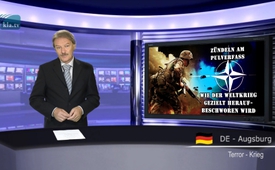 Bij het kruitvat met vuur spelen ... hoe de wereldoorlog doelgericht wordt uitgelokt.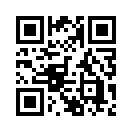 Onopgemerkt door het grote publiek, draaien de voorbereidingen voor een militair conflict van de NATO met Rusland, op volle toeren. Door de binnenlandse problemen - veroorzaakt door de vluchtelingencrisis - dringt de omvang van de provocatie tegen Rusland en het ononderbroken bewapenen van de NATO,  niet meer door tot de bevolking. Daarom  4 belangrijkste voorbeelden:Onopgemerkt door het grote publiek, draaien de voorbereidingen voor een militair conflict van de NATO met Rusland, op volle toeren. Door de binnenlandse problemen - veroorzaakt door de vluchtelingencrisis - dringt de omvang van de provocatie tegen Rusland en het ononderbroken bewapenen van de NATO,  niet meer door tot de bevolking. Daarom  4 belangrijkste voorbeelden:

In de periode van 28 september tot 6 november vindt de NATO-oefening “Trident Juncture” plaats. Daarbij trainen in totaal 36.000 militairen uit meer dan 30 landen met circa 160 vliegtuigen, 60 schepen en onderzeeërs, en duizenden voertuigen. Met inzet van de “speerpunt” NATO-interventiemacht, die grotendeels uit leden van het Duitse leger bestaat, is dit het grootste manoeuvre van de westerse militaire alliantie sinds 2002. Luitenant-generaal Roßmanith verklaart de betekenis van deze manoeuvres zo: ”We zenden de boodschap uit dat de NATO de sterkste militaire alliantie ter wereld is. “Trident Juncture” toont ondubbelzinnig de bekwaamheid, het reactievermogen en de cohesie van de alliantie. En de belangrijkste boodschap luidt: iedereen moet twee keer nadenken over de manier waarop hij omgaat met ons.” Deze boodschap is op dit ogenblik ondubbelzinnig gericht aan Rusland.

 Rusland is ondertussen ook niet passief. Op 14 september begonnen de Russische manoeuvres “Zentr-2015”.  Een week voordien werden bij wijze van oefening en zonder bekendmaking vooraf alle strijdkrachten van het centrale militaire district, evenals de luchtmacht, de luchtlandingstroepen en de luchttransporttroepen uit heel Rusland in verhoogde staat van paraatheid gebracht. Alleen al aan deze oefening, waarmee de “Zentr-2015” manoeuvres werden ingeleid, nam ongeveer 90.000 man deel evenals meer dan 7.000 gevechtsvoertuigen en ongeveer 170 vliegtuigen. De eigenlijke manoeuvres, zoals ondertussen werd gemeld, omvatten 95.000 soldaten op 20 verschillende plaatsen.

Alsof de toestand nog niet genoeg geëscaleerd is, beginnen dezer dagen op Büchel, dat is de luchtmachtbasis van het Duitse leger in Rheinland-Palz, de voorbereidingen voor het stationeren van nieuwe Amerikaanse atoombommen. Dit gebeurt met gedogen van kanselier Angela Merkel. Daarmee gaat ze gewoon in tegen het besluit van maart 2010 dat door het Duitse parlement met ruime meerderheid werd aangenomen dat zegt dat de Bondsregering zich met nadruk moet engageren tegenover de Amerikaanse bondgenoten voor de terugtrekking van de Amerikaanse kernwapens uit Duitsland. Zelfs in het coalitieakkoord tussen CDU en FDP had de Duitse regering in 2009 de terugtrekking van kernwapens uit Büchel beloofd. Maar nu bewijzen Amerikaanse begrotingsontwerpen precies het tegendeel, bericht het ZDF-magazine “Frontal 21”. Bewapeningsexperts bevestigen dat de tactische nucleaire wapens van het type B 61-12 die voorzien zijn om daar te worden gestationeerd, accurater zijn dan de bestaande bommen. Bovendien moeten, in geval van oorlog, Duitse Tornado-piloten in het kader van de NATO-strategie van de “nucleaire deelname”, aanvallen kunnen uitvoeren met Amerikaanse bommen. Deze deelname voorziet dat NATO-landen atoommachten worden.

Een ander onderdeel van de escalatie blijkt duidelijk uit de volledige uitrusting van de Duitse Eurofighter in de Baltische staten. Dit betekent dat  moderne bommenwerpers, volledig uitgerust met oorlogswapens, langs de grens met Rusland vliegen. Sahra Wagenknecht, plaatsvervangend fractievoorzitter van de Linkse Partij, veroordeelde deze escalatie en provocatie fel. “Dit zijn heel gevaarlijke oorlogsspelletjes die het gevaar op oorlog voor heel Europa verhogen.” Aldus mevrouw Wagenknecht tegenover de “Deutsche Presseagentur”. Wie volledig bewapende Eurofighters naar Oost-Europa vliegt, heeft blijkbaar het verstand verloren.

De woordvoerster van het Russische ministerie van buitenlandse zaken, Maria Sacharova, becommentarieerde de NATO-strategie van de “nucleaire deelname”: “Het verontrust ons dat staten, die eigenlijk geen atoomwapens bezitten, het inzetten van deze wapens oefenen en wel in het kader van de NATO praktijk van de nucleaire deelname. Dit is een schending van artikel 1 en 2 van het Verdrag inzake de niet-verspreiding van kernwapens.” 

Samenvattend kunnen we zeggen: De provocaties van de NATO-staten tegen Rusland lijken op spelen met vuur bij een kruitvat. Het wordt blijkbaar bespoedigd door politici die de oorlog alleen kennen van televisie en het negeert de bittere ervaring van Europa, nl. dat uiteindelijk iedereen verliest in een oorlog.

Daarnaast dient opgemerkt te worden dat de Europese en Russische bevolking met bijna absolute meerderheid geen oorlog wil. Alleen de Amerikaanse regering en de mannen die aan de touwtjes trekken in de wereld van de geldaristocratie, openbaren zich hier als oorlogsstokers. Dus niet de gewone Amerikaanse burger! Dit is absoluut belangrijk om te weten: het zijn slechts zeer weinigen,  maar heel criminele mensen  die volkeren in hun onwetendheid en argeloosheid tegen elkaar ophitsen door omgekochte politici en ook door hen omgekochte media. Kijk hiervoor ook naar onze documentaire “Het onwetende volk als oorlogswapen” van 20 september 2 015. Goede avond.door Stephan L.Bronnen:http://dkp-rheinland-westfalen.de/index.php/frieden/2615-nato-grossmanoever-trident-juncture

www.german-foreign-policy.com/de/fulltext/59189

www.faz.net/aktuell/politik/ausland/ukraine-krise-nato-uebung-mit-1000-soldaten-in-lettland-13802305.html

http://www.bundeswehr.de/portal/a/bwde/!ut/p/c4/NYyxEoIwEES_hQ8wRyrBTqDR0gahYY5wgxlDkgkXafx4k8LdmW3e7sIIyRY_ekXWzqKBJwxKX-ZDzMdCAt8cyRjaBcZ9WihMHKL3BH0epoJyljgnk2Wdcg3ILgjvAptMYgiJCL3AUMqukefyL_mtx7bt77KuulvzyIc-4LohDNadFKoXgd-26rgWxQ92eaLv/Dit zou u ook kunnen interesseren:---Kla.TV – Het andere nieuws ... vrij – onafhankelijk – ongecensureerd ...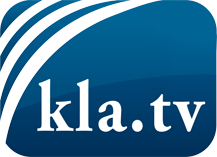 wat de media niet zouden moeten verzwijgen ...zelden gehoord van het volk, voor het volk ...nieuwsupdate elke 3 dagen vanaf 19:45 uur op www.kla.tv/nlHet is de moeite waard om het bij te houden!Gratis abonnement nieuwsbrief 2-wekelijks per E-Mail
verkrijgt u op: www.kla.tv/abo-nlKennisgeving:Tegenstemmen worden helaas steeds weer gecensureerd en onderdrukt. Zolang wij niet volgens de belangen en ideologieën van de kartelmedia journalistiek bedrijven, moeten wij er elk moment op bedacht zijn, dat er voorwendselen zullen worden gezocht om Kla.TV te blokkeren of te benadelen.Verbindt u daarom vandaag nog internetonafhankelijk met het netwerk!
Klickt u hier: www.kla.tv/vernetzung&lang=nlLicence:    Creative Commons-Licentie met naamgeving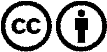 Verspreiding en herbewerking is met naamgeving gewenst! Het materiaal mag echter niet uit de context gehaald gepresenteerd worden.
Met openbaar geld (GEZ, ...) gefinancierde instituties is het gebruik hiervan zonder overleg verboden.Schendingen kunnen strafrechtelijk vervolgd worden.